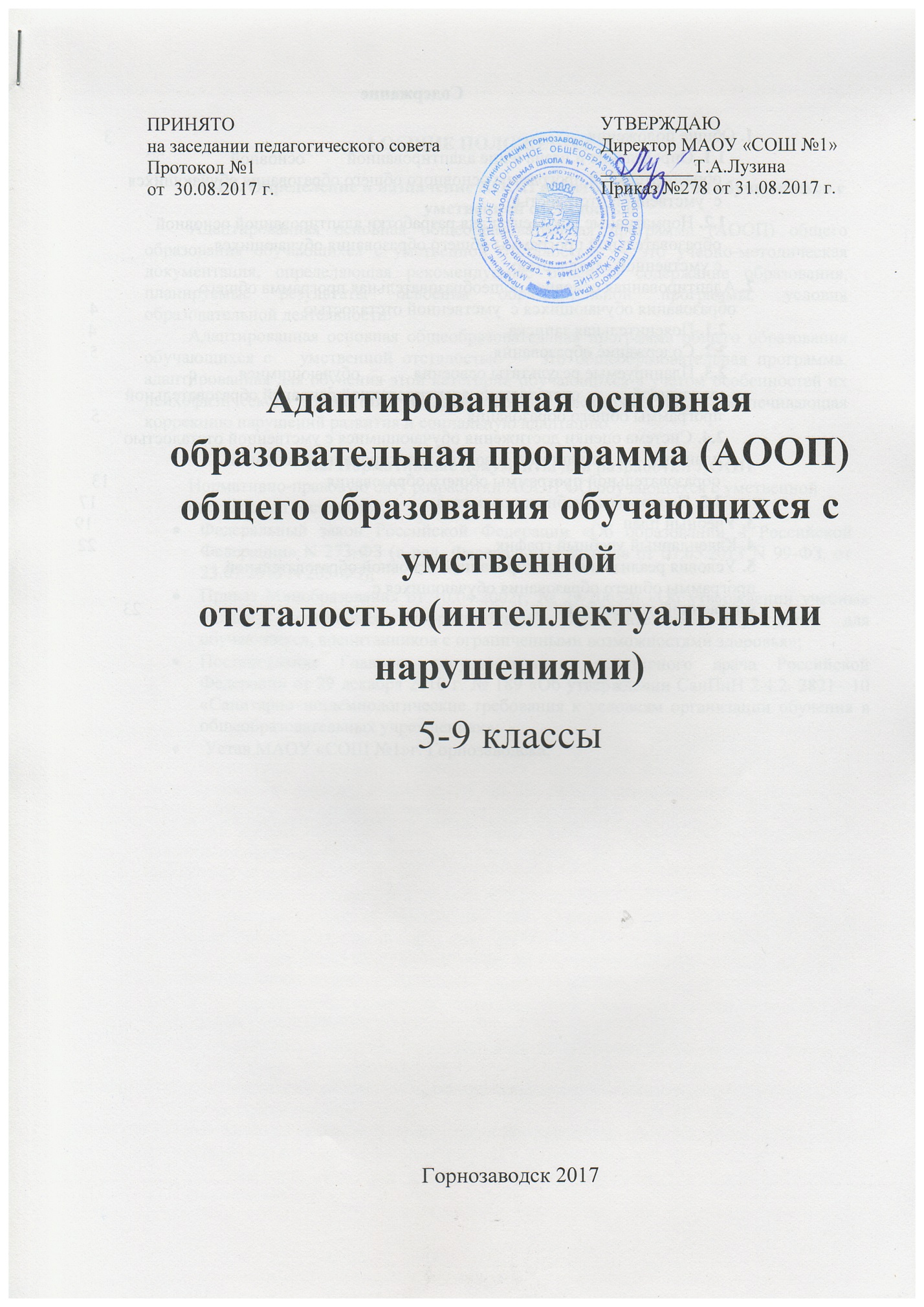 Адаптированная основная образовательная программа (АООП) общего образования обучающихся с умственной отсталостью(интеллектуальными нарушениями)5-9 классыГорнозаводск 2017Содержание1. Общие положения									      3      1.1. Определение и назначение адаптированной	основной        образовательной программы основного общего образования обучающихся        с  умственной отсталостью                                                                                   1.2. Нормативные документы для разработки адаптированной основной        образовательной программы общего образования обучающихся        с умственной отсталостью2. Адаптированная основная общеобразовательная программа общего    образования обучающихся с  умственной отсталостью		                     4      2.1. Пояснительная записка  	4      2.2. Содержание образования						                     5	                                     2.3. Планируемые результаты освоения	обучающимися	с      умственной	отсталостью	адаптированной основной образовательной       программы общего образования						         5	    2.4. Система оценки достижения обучающимися с умственной отсталостью            планируемых результатов освоения адаптированной основной      образовательной программы общего образования				       13	       2.5. Программы учебных предметов	17                               2.6. Коррекционная работа                                                                                         183. Учебный план                                                                                                                  194. Календарный учебный график                                                                                      225. Условия реализации адаптированной основной образовательной программы общего образования обучающихся с  умственной отсталостью                                                                                          231.ОБЩИЕ ПОЛОЖЕНИЯ1.1. Определение и назначение АООП общего образования обучающихся с  умственной отсталостьюАдаптированная основная общеобразовательная программа (АООП) общего образования обучающихся с умственной отсталостью ― это учебно-методическая документация, определяющая рекомендуемые объем и содержание образования, планируемые результаты освоения образовательной программы, условия образовательной деятельности. Адаптированная основная общеобразовательная программа общего образования обучающихся с   умственной отсталостью ― это общеобразовательная программа, адаптированная для обучения этой категории обучающихся с учетом особенностей их психофизического развития, индивидуальных возможностей, обеспечивающая коррекцию нарушений развития и социальную адаптацию.1.2. Нормативные документы для разработки АООПНормативно-правовую базу разработки АООП ОО обучающихся с умственной отсталостью составляют:Федеральный закон Российской Федерации «Об образовании в Российской Федерации» N 273-ФЗ (в ред. Федеральных законов от 07.05.2013 N 99-ФЗ, от 23.07.2013 N 203-ФЗ);Приказ Минобразования от 10.04.2002г. № 29/2065-п «Об утверждении учебных планов специальных (коррекционных) образовательных учреждений для обучающихся, воспитанников с ограниченными возможностями здоровья»; Постановление Главного государственного санитарного врача Российской Федерации от 29 декабря . № 189 «Об утверждении СанПиН 2.4.2. 2821– 10 «Санитарно-эпидемиологические требования к условиям организации обучения в общеобразовательных учреждениях»;  Устав МАОУ «СОШ №1»г. Горнозаводска.2. АДАПТИРОВАННАЯ ОСНОВНАЯ ОБЩЕОБРАЗОВАТЕЛЬНАЯ ПРОГРАММА ОБЩЕГО ОБРАЗОВАНИЯ ОБУЧАЮЩИХСЯ С  УМСТВЕННОЙ ОТСТАЛОСТЬЮ2.1. Пояснительная запискаЦели и задачи реализации адаптированной основной образовательной программы общего образованияАООП  ОО обучающихся с умственной отсталостью направлена на формирование общей культуры, обеспечивающей развитие личности (нравственное, эстетическое, социально-личностное, интеллектуальное, физическое) в соответствии с принятыми в семье и обществе нравственными и социокультурными ценностями. Создание оптимальных условий для усвоения обучающимися обязательного минимума содержания образования на всех ступенях образования в соответствии с требованиями, предусмотренными в образовательных программах для специальных (коррекционных) школ VIII вида, а именно: гарантировать преемственность образовательных программ всех уровней; создать основу для адаптации и интеграции выпускников в обществе, для продолжения обучения в профессиональных училищах, выбора и последующего освоения профессии; включение в трудовую деятельность и интеграции в современное общество.Цели:удовлетворение потребностей обучающихся в программах обучения, обеспечивающих их личностное становление;создание условий, способствующих усвоению программного материала, создание и реализацию условий по совершенствованию трудового обучения с целью дальнейшего трудоустройства, обеспечение возможностей обучения в учреждениях профессионального начального образования;выполнение заказа общества и государства в реализации государственных программ, обеспечивающих гуманистическую ориентацию личности.Задачи:оптимальная организация учебного- воспитательного процесса с учётом особенностей      возрастного развития;создание ситуации успеха для каждого обучающегося;осуществление дифференцированного подхода;внедрение личностно-ориентированной модели обучения.  развитие творческих способностей:привлечение обучающихся к творческим конкурсам в школе;формирование коммуникативных отношений на уровне «учитель-ученик», «ученик-социум». организация психологического сопровождения образовательного процесса:осуществление психологической коррекционной деятельности на разных этапах обучения;диагностика интеллектуальных, личностных и эмоционально-волевых особенностей обучающихся;индивидуальное консультирование обучающихся и родителей по проблемам обучения, жизненного самоопределения, взаимоотношений со взрослыми и сверстниками.2.2 Содержание образованияОбучаясь по адаптированной основной образовательной программе общего образования, обучающийся с легкой умственной отсталостью получит образование к моменту завершения школьного обучения, несопоставимое по итоговым достижениям с образованием здоровых сверстников.В МАОУ «СОШ №1» обязательным является организация специальных условий обучения и воспитания для реализации как общих, так и особых образовательных потребностей. С учетом образовательных потребностей отдельных обучающихся адаптированная основная общеобразовательная программа может предполагать создание индивидуальных учебных планов.Школа обеспечивает требуемые для данной категории обучающихся условия обучения и воспитания. Одним из важнейших условий включения ребенка с умственной отсталостью в среду здоровых сверстников является устойчивость форм адаптивного поведения.Для обеспечения освоения обучающимися с умственной отсталостью адаптированной основной образовательной программы реализуется как классно-урочная, так и  индивидуальная форма обучения на дому в системе «учитель – ученик». Обучающиеся по желанию и состоянию здоровья имеют возможность принимать участие в классных и школьных мероприятиях.2.3.  Планируемые результаты освоения обучающимися с  умственной отсталостью адаптированной основной образовательной программы общего образованияРезультаты освоения АООП общего образования оцениваются как итоговые на момент завершения общего образования.Освоение АООП общего образования обеспечит достижение обучающимися с умственной отсталостью двух видов результатов: личностных и предметных.Личностные результаты обеспечивают овладение комплексом социальных (жизненных) компетенций, необходимых для достижения основной цели современного образования ― введения обучающихся с умственной отсталостью в культуру, овладение ими социокультурным опытом, включают индивидуально-личностные качества и социальные (жизненные) компетенции обучающегося, социально значимые ценностные установки.Личностные результаты освоения АООП отражают:1)	осознание себя как гражданина России; формирование чувства гордости за свою Родину, российский народ и историю России;2)	формирование целостного, социально ориентированного взгляда на мир в его органичном единстве природной и социальной частей;3)	формирование уважительного отношения к иному мнению, истории и культуре других народов;4)	развитие адекватных представлений о собственных возможностях, о насущно необходимом жизнеобеспечении; 5)	овладение начальными навыками адаптации в динамично изменяющемся и развивающемся мире;6)	овладение социально-бытовыми умениями, используемыми в повседневной жизни;7)	владение навыками коммуникации и принятыми ритуалами социального взаимодействия;8)	способность к осмыслению социального окружения, своего места в нем, принятие соответствующих возрасту ценностей и социальных ролей;9)     принятие и освоение социальной роли обучающегося, формирование и развитие социально значимых мотивов учебной деятельности;10)   развитие навыков сотрудничества со взрослыми и сверстниками в разных социальных ситуациях; 11)   формирование эстетических потребностей, ценностей и чувств;12)   развитие этических чувств, доброжелательности и эмоционально-нравственной отзывчивости, понимания и сопереживания чувствам других людей;14)   формирование установки на безопасный, здоровый образ жизни, наличие мотивации к труду, работе на результат, бережному отношению к материальным и духовным ценностям.Предметные результаты освоения АООП общего образования включают освоенные обучающимися знания и умения, специфичные для каждой образовательной области, готовность к их применению, рассматриваются как одна из составляющих при оценке итоговых достижений. АООП ОО выделяет два уровня овладения предметными результатами:минимальный - является обязательным для  всех обучающихся с умственной отсталостью;достаточный - не является обязательным для всех обучающихся.Минимальный уровень усвоения предметных результатов по отдельным учебным предметам на конец обучения В связи с тем, что способности к обучению умственно-отсталых учащихся сугубо индивидуальны, приведённые ниже требования по формированию учебных умений и навыков могут быть применимы не ко всем учащимся, но являются ориентиром, к которому следует стремиться.При изучении предмета «Русский язык» должны быть сформированы:осознание языка как основного средства человеческого общения и явления национальной культуры;позитивное эмоционально-ценностное отношение к русскому языку;отношение к правильной устной и письменной речи как показателям общей культуры человека;представление о нормах русского и литературного языка (орфоэпических, лексических, грамматических) и правилах речевого этикета;представления о системе и структуре русского языка: фонетике и графике, лексике, словообразовании, морфологии и синтаксисе;умение соблюдать нормы русского и литературного языка в собственной речи и оценивать соблюдение этих норм в речи  собеседников (в объёме представленного в учебнике материала);умение находить при сомнении в правильности постановки ударения или произношения слова ответ самостоятельно (по словарю учебника) либо обращаться за помощью (к учителю, родителям и др.);знание последовательности букв в русском алфавите, умение пользоваться алфавитом для упорядочивания слов и поиска нужной информации;умение различать предложение, словосочетание, слово;умение устанавливать при помощи смысловых вопросов связь между словами в словосочетании и предложении;умение находить, характеризовать, сравнивать, классифицировать такие языковые единицы, как звук, буква, часть слова, часть речи, член предложения, словосочетание, простое предложение, сложное предложение;навыки применения орфографических правил и правил постановки знаков препинания (в объёме изученного) при записи собственных и предложенных текстов;умение различать изменяемые и неизменяемые слова, родственные (однокоренные) слова и формы слова;умение находить в словах окончание, корень, приставку, суффикс;умение определять грамматические признаки имён существительных — род, число, падеж, склонение;умение определять грамматические признаки имён прилагательных — род, число, падеж;умение определять грамматические признаки глаголов — число, время, род (в прошедшем времени), лицо (в настоящем и будущем времени), спряжение;умение проводить морфологический разбор имён существительных, имён прилагательных, глаголов по предложенному в учебнике алгоритму; оценивать правильность проведения морфологического разбора;умение определять значение слова по тексту или уточнять с помощью толкового словаря;умение подбирать синонимы для устранения повторов в тексте;умение подбирать антонимы для точной характеристики предметов при их сравнении;умение различать употребление в тексте слов в прямом и переносном значении (простые случаи);умение классифицировать предложения по цели высказывания, находить повествовательные/побудительные/вопросительные предложения;умение различать простые и сложные предложения, предложения с однородными членами;умение находить главные и второстепенные члены предложения;умение различать второстепенные члены предложения — определения, дополнения, обстоятельства;умение выполнять в соответствии с предложенным в учебнике алгоритмом разбор простого предложения (по членам предложения, синтаксический), оценивать правильность разбора;умение применять правила правописания (в объёме содержания курса);умение определять (уточнять) написание слова по орфографическому словарю;умение писать под диктовку тексты объёмом 75—80 слов в соответствии с изученными правилами правописания;умение безошибочно списывать текст объёмом 80—90 слов;умение писать небольшие по объёму изложения и сочинения творческого характера;умение оформлять все виды деловых бумаг;умение проверять собственный и предложенный текст, находить и исправлять орфографические и пунктуационные ошибки.умение при составлении собственных текстов перефразировать записываемое, чтобы избежать орфографических и пунктуационных ошибок.умение оценивать правильность (уместность) выбора языковых и неязыковых средств устного общения на уроке, в школе, в быту, со знакомыми и незнакомыми, с людьми разного возраста;умение соблюдать в повседневной жизни нормы речевого этикета и правила устного общения (умение слышать, точно реагировать на реплики, поддерживать разговор);умение выражать собственное мнение, аргументировать его с учётом ситуации общения;умение сочинять письма, поздравительные открытки, записки и другие небольшие тексты для конкретных ситуаций общения;умение создавать тексты по предложенному заголовку;умение составлять устный рассказ на определённую тему с использованием разных типов речи: описание, повествование, рассуждение;умение анализировать и корректировать тексты с нарушенным порядком предложений, находить в тексте смысловые пропуски;умение корректировать тексты, в которых допущены нарушения культуры речи;При изучении предмета «Математика» должны быть сформированы:умение использовать начальные математические знания для описания окружающих предметов, процессов, явлений, оценки количественных и пространственных отношений;основы логического и алгоритмического мышления, пространственного воображения и математической речи;представление о числе как результате счёта и измерения, о десятичном принципе записи чисел;умение группировать числа по заданному признаку;умение читать, записывать, сравнивать, упорядочивать числа от нуля до миллиона;умение устанавливать закономерность — правило, по которому составлена числовая последовательность, и составлять последовательность по заданному правилу (увеличение/уменьшение числа на несколько единиц, увеличение/уменьшение числа в несколько раз);необходимые вычислительные навыки, умение выполнять устно и письменно арифметические действия с числами; находить неизвестный компонент арифметического действия; составлять числовое выражение и находить его значение;умение выполнять устно сложение, вычитание, умножение и деление однозначных, двузначных и в пределах 100, в лёгких случаях в пределах 1000000;умение выполнять письменно арифметические действия с натуральными числами и десятичными дробями;умение вычислять значение числового выражения, содержащего 2—3 арифметических действия (со скобками и без скобок);умение проводить проверку правильности вычислений с помощью обратного действия;умение выбирать единицу для измерения данной величины (длины, массы, площади, времени), объяснять свои действия.умение читать и записывать величины (массу, время, длину, площадь, скорость), используя основные единицы измерения величин и соотношения между ними (килограмм - грамм; год - месяц - неделя - сутки - час - минута - секунда; километр - метр, метр - дециметр, дециметр - сантиметр, метр - сантиметр, сантиметр - миллиметр), сравнивать названные величины,  выполнять  арифметические действия с этими величинами;умение анализировать задачу, устанавливать зависимость между величинами, взаимосвязь между условием и вопросом задачи, определять количество и порядок действий для решения задачи, выбирать и объяснять выбор действий;умение решать учебные задачи и задачи, связанные с повседневной жизнью, арифметическим способом, в 1—2 действия, 3—4 действия;умение оценивать правильность хода решения и реальность ответа на вопрос задачи;умение решать задачи на нахождение доли величины и величины по значению её доли (половина, треть, четверть, пятая, десятая часть);умение решать простые задачи на нахождение процента от числа;умение распознавать, называть, изображать геометрические фигуры: точка, отрезок, ломаная, прямой угол, многоугольник, треугольник, прямоугольник, квадрат, параллелограмм, окружность, круг, куб, прямоугольный параллелепипед, шар пирамида, цилиндр, конус;умение соотносить реальные объекты с моделями геометрических фигур;умение описывать взаимное расположение предметов в пространстве и на плоскости;умение выполнять измерение длин, построение геометрических фигур с заданными измерениями (отрезок, квадрат, прямоугольник, многоугольник, угол, окружность) с помощью линейки, угольника, циркуля;умение вычислять периметр треугольника, прямоугольника и квадрата, площадь прямоугольника и квадрата, объём прямоугольного параллелепипеда.При изучении предметов «Природоведение», «Биология» должны быть сформированы:основы практико-ориентированных знаний о природе и человеке; представления о природных объектах и явлениях как компонентах единого мира;умение узнавать изученные объекты и явления живой и неживой природы;умение описывать на основе предложенного плана изученные объекты и явления живой и неживой природы, выделять их существенные признаки;умение сравнивать объекты живой и неживой природы на основе внешних признаков или известных характерных свойств и проводить простейшую классификацию изученных объектов природы;умение проводить несложные наблюдения в окружающей среде и ставить опыты, используя простейшее лабораторное оборудование и измерительные приборы; следовать инструкциям и правилам техники безопасности при проведении наблюдений и опытов;умение использовать естественно-научные тексты (на бумажных и электронных носителях, в том числе в контролируемом Интернете) с целью поиска информации, ответов на вопросы, объяснений, создания собственных устных или письменных высказываний;понимание необходимости здорового образа жизни, соблюдения правил безопасного поведения; умение использовать знания о строении и функционировании организма человека для сохранения и укрепления своего здоровья;умение пользоваться простыми навыками самоконтроля самочувствия для сохранения здоровья, осознанно выполнять режим дня, правила рационального питания и личной гигиены;умение использовать при проведении практических работ инструменты ИКТ   (фото -  и  видеокамеру,  микрофон и др.) для записи и обработки информации, готовить небольшие презентации по результатам наблюдений и опытов;умение обнаруживать простейшие взаимосвязи между живой и неживой природой, взаимосвязи в живой природе, определять характер взаимоотношений человека и природы;осознание ценности природы и необходимости нести ответственность за её сохранение, соблюдать правила экологичного поведения в школе, и в быту (раздельный сбор мусора, экономия воды и электроэнергии) и природной среде;При изучении предмета «География» должны быть сформированы:умение находить на карте мира, глобусе географические объекты, Российскую Федерацию, на карте России — Москву,умение узнавать государственную символику Российской Федерации и своего региона; умение использовать готовые модели (глобус, карта, план) для объяснения явлений или описания свойств объектов;умение определять стороны горизонта, ориентироваться по Солнцу, компасу и местным признакам природы;умение читать простейшие планы местности;умение показывать на карте изученные объекты, обозначать их на контурной карте;умение давать элементарное описание природы по зонам;умение устанавливать взаимосвязь между климатом, растительным и животным миром, природными условиями и занятиями населения;умение находить на политической карте изученные государства и их столицы, описывать природные условия и достопримечательности изученных стран.При изучении предметов «История» и «Обществознание» должны быть сформированы:умение различать прошлое, настоящее, будущее; соотносить изученные исторические события с датами, конкретную дату с веком; находить место изученных событий на «ленте времени»;умение на основе имеющихся знаний отличать реальные исторические факты от вымыслов;умение соотносить факты, относящиеся к образу жизни, обычаям и верованиям своих предков, с различными историческими периодами;умение использовать различные справочные издания (учебники, словари, энциклопедии, включая компьютерные) с целью поиска познавательной информации, ответов на вопросы, объяснений, для создания собственных устных или письменных высказываний;умение ориентироваться в важнейших для страны событиях и фактах прошлого и настоящего; оценивать их возможное влияние на будущее;чувство гордости за свою Родину, российский народ и его историю, осознание своей этнической и национальной принадлежности в контексте ценностей многонационального российского общества;начальные представления об устройстве общества, о социальных объектах и явлениях как компонентах единого мира; целостный взгляд на мир в его органичном единстве и разнообразии народов, культур и религий;представления о нравственных нормах, о добре и зле, должном и недопустимом, которые станут базой самостоятельных поступков и действий на основе морального выбора;практико-ориентированные знания о человеке и обществе, осознание своей неразрывной связи с жизнью общества;умение оценивать характер взаимоотношений людей в различных социальных группах (семья, общество сверстников, этнос), как основа навыков адаптации в динамично изменяющемся и развивающемся мире;уважение к законам, нормам и правилам, готовность их выполнять;гуманистические и демократические ценностные ориентации, способствующие формированию гражданской ответственности;основы духовно-нравственных ценностей личности, способность оценивать на основе традиционных моральных норм и нравственных идеалов отношение к себе, другим людям, обществу, государству, Отечеству, миру в целом.При изучении предмета «Изобразительное искусство» должны быть сформированы:основы художественной культуры: представление о специфике изобразительного искусства, потребность в художественном творчестве и в общении с искусством, первоначальные понятия о выразительных возможностях языка искусства, основы анализа произведений искусства; умение видеть, чувствовать и изображать красоту и разнообразие природы, человека, зданий, предметов в различных формах художественно-творческой деятельности;понимание разницы представлений о красоте человека в разных культурах мира, осознанное уважение и принятие традиций, самобытных культурных ценностей многонационального народа Российской Федерации, терпимость к другим вкусам и мнениям;умение узнавать, описывать и эмоционально оценивать шедевры российского и мирового искусства, участвовать в обсуждении их содержания и выразительных средств;умение видеть проявления художественной культуры вокруг (музеи искусства, архитектура, скульптура, дизайн, декоративные искусства в доме, на улице, в театре);умение различать основные виды художественной деятельности (рисунок, живопись, скульптура, архитектура, декоративно-прикладное искусство, художественное конструирование и дизайн);практические умения в различных видах художественной деятельности: графике (рисунке), живописи, художественном конструировании, декоративно-прикладном искусстве;умение наблюдать, сравнивать, сопоставлять и анализировать пространственную форму предмета; изображать предметы различной формы, создавать простые композиции на заданную тему на плоскости и в пространстве;умение использовать декоративные элементы, геометрические, растительные узоры для украшения своих изделий и предметов быта; передавать в собственной художественно-творческой деятельности специфику стилистики произведений народных художественных промыслов в России;умение создавать средствами живописи, графики, декоративно-прикладного искусства образ человека: передавать на плоскости и в объёме пропорции лица, фигуры; передавать характерные черты внешнего облика, одежды, украшений;умение использовать выразительные средства изобразительного искусства: композицию, форму, ритм, линию, цвет, объём, фактуру, различные художественные материалы и приёмы работы с ними для передачи собственного замысла;умение моделировать новые формы, различные ситуации путём трансформации известного, создавать новые образы природы, человека, фантастического существа и построек средствами изобразительного искусства;умение решать художественные задачи с опорой на правила перспективы, цветоведения, усвоенные способы действия.При изучении предмета «Физическая культура» должны быть сформированы:(для обучающихся, не имеющих противопоказаний для занятий физической культурой или существенных ограничений по нагрузке)понятия «физическая культура», «режим дня»; представление о значении утренней зарядки, физкультминуток, уроков физической культуры, закаливания, прогулок на свежем воздухе, подвижных игр, занятий спортом для укрепления здоровья, развития основных систем организма, для трудовой деятельности;навыки планирования и соблюдения режима дня с учётом своей учебной и внешкольной деятельности, показателей своего здоровья;умение характеризовать основные физические качества (силу, быстроту, выносливость, координацию, гибкость) и различать их между собой;первичные навыки и умения по организации и проведению утренней зарядки, физкультурно-оздоровительных мероприятий в течение учебного дня, во время подвижных игр в помещении и на открытом воздухе, умение составлять комплексы оздоровительных и общеразвивающих упражнений, использовать простейший спортивный инвентарь и оборудование;навыки безопасного поведения и предупреждения травматизма во время занятий физическими упражнениями, подбора одежды и обуви в зависимости от условий проведения занятий;жизненно важные двигательные навыки и умения: бегать и прыгать различными способами; метать и бросать мячи; лазать и перелезать через препятствия; выполнять акробатические и гимнастические упражнения; передвигаться на лыжах и плавать простейшими способами; умение выполнять организующие строевые команды и приёмы;умение выполнять акробатические упражнения (кувырки, стойки, перекаты);умение выполнять гимнастические упражнения на спортивных снарядах (перекладина, брусья, гимнастическое бревно);умение выполнять легкоатлетические упражнения (бег, прыжки, метания и броски мяча разного веса и объёма);навыки выполнения тестовых нормативов по физической подготовке;навыки организации и проведения подвижных игр, элементы и простейшие технические действия игр в футбол, баскетбол и волейбол, навыки коллективного общения и взаимодействия;умение выполнять комплексы специальных упражнений, направленных на формирование правильной осанки, профилактику нарушения зрения, развитие систем дыхания и кровообращения, на развитие физических качеств (силы, быстроты, выносливости, координации гибкости);умение выполнять простейшие приемы оказания доврачебной помощи при травмах и ушибах.При изучении предмета «Музыка» должны быть сформированы:понимание роли музыки в жизни человека;основы музыкальной культуры через развитый художественный вкус, интерес к музыкальному искусству и музыкальной деятельности; уважение к истории и духовным традициям России, музыкальной культуре её народов, гордость за достижения отечественного и мирового музыкального искусства;умение ориентироваться в многообразии музыкального фольклора России, сопоставлять различные образцы народной и профессиональной музыки;представление об эстетических идеалах человечества, духовных, культурных отечественных традициях, этнической самобытности музыкального искусства разных народов;умение воспринимать музыку различных жанров, размышлять о музыкальных произведениях как способе выражения чувств и мыслей человека, эмоционально, откликаться на искусство, выражая своё отношение к нему в различных видах музыкально-творческой деятельности;умение определять виды музыки, звучание различных музыкальных инструментов, в том числе и современных электронных;представление о нотной грамоте;основы музыкальной памяти и слуха, певческого голоса, творческих способностей в различных видах музыкальной деятельности;умение взаимодействовать в процессе ансамблевого, коллективного исполнения музыкальных произведений;умение применять полученные знания и приобретённый опыт творческой деятельности при организации содержательного культурного досуга во внеурочной и внешкольной деятельности. При изучении предмета «Технология» должны быть сформированы:начальные представления о материальной культуре как продукте творческой предметно-преобразующей деятельности человека, о гармонической взаимосвязи предметного мира с миром природы;основы конструкторско-технологического мышления, пространственного воображения, эстетических представлений;представление об общих правилах создания предметов рукотворного мира: соответствии изделия обстановке, удобстве (функциональность), прочности, эстетической выразительности — и руководствоваться ими в своей продуктивной деятельности;общее представление о мире профессий, их социальном значении, истории возникновения и развития;основы таких социально ценных личностных и нравственных качеств, как трудолюбие, организованность, добросовестное и ответственное отношение к делу, уважение к чужому труду и результатам труда;знания и умения для творческой самореализации при изготовлении подарков близким и друзьям, художественно-декоративных и других изделий;первоначальный опыт организации собственной практической деятельности на основе сформированных регулятивных универсальных учебных действий: анализа предлагаемой информации, планирования предстоящей практической работы, отбора оптимальных способов деятельности, осуществления контроля и коррекции результатов своей работы; умение организовывать свое рабочее место в зависимости от вида работы;умение на основе полученных представлений о многообразии материалов, их видах, свойствах, происхождении, практическом применении в жизни осознанно подбирать доступные в обработке материалы для изделий в соответствии с поставленной задачей, экономно расходовать используемые материалы;умение распознавать простейшие чертежи и эскизы, читать их и выполнять разметку с опорой на них; изготавливать плоскостные и объёмные изделия по простейшим чертежам, эскизам, схемам, рисункам;умение анализировать устройство изделия: выделять детали, их форму, определять взаимное расположение, виды соединения деталей;умение отбирать и выполнять оптимальные и доступные технологические приёмы ручной обработки материалов при разметке деталей, их выделении из заготовки, формообразовании, сборке и отделке изделия; навыки рациональной безопасной работы ручными инструментами: измерительными (рейсмус, штангенциркуль, транспортир, малка), чертёжными (линейка, угольник, циркуль),  режущими  (ножницы, нож)  и  колющими  (швейная игла, шило), столярными и слесарными (лучковая пила, выкружная пила, отвёртка, молоток, киянка, напильники, коловорот, стамеска, шлифовальная шкурка, надфиль, долото, фуганок, рубанок, плоскогубцы, тиски, струбцина, зубило, слесарная ножовка), хозинвентарём (лопата, совок, грабли, носилки, метла, швабра, мотыга), с электроинструментами и устройствами (электродрель, швейная машина, электроутюг, пылесос);навыки рациональной безопасной работы на станках (сверлильном, токарном).  2.4. Система оценки достижения обучающимися с умственной отсталостью планируемых результатов освоения адаптированной основной образовательной программы общего образованияОсновными направлениями и целями оценочной деятельности являются оценка образовательных достижений обучающихся и оценка результатов деятельности образовательной организации и педагогических кадров.Данная система оценки достижения обучающимися с  умственной отсталостью планируемых результатов освоения АООП решает следующие задачи:1)	закрепляет основные направления и цели оценочной деятельности, описывает объект и содержание оценки, критерии, процедуры и состав инструментария оценивания, формы представления результатов, условия и границы применения системы оценки;2) ориентирует образовательный процесс на нравственное развитие и воспитание обучающихся;3)	обеспечивает комплексный подход к оценке результатов освоения АООП общего образования, позволяет вести оценку предметных и личностных результатов;4)	предусматривает оценку достижений обучающихся и оценку эффективности деятельности образовательной организации;5)	позволять осуществлять оценку динамики учебных достижений обучающихся и развития их жизненной компетенции.Система оценки результатов опирается на следующие принципы:1) дифференциации оценки достижений с учетом типологических и индивидуальных особенностей развития и особых образовательных потребностей обучающихся с легкой умственной отсталостью;2) динамичности оценки достижений, предполагающей изучение изменений психического и социального развития, индивидуальных способностей и возможностей обучающихся;3) единства параметров, критериев и инструментария оценки достижений в освоении содержания АООП, что обеспечивает объективность оценки результатов.Всестороння и комплексная оценка овладения обучающимися социальными (жизненными) компетенциями осуществляется на основании применения метода экспертной оценки - оценка результатов на основе мнений группы специалистов (экспертов) –  психолого-медико-педагогический комиссии, как основная форма работы участников экспертной группы. Состав ПМПК включает педагогических и медицинских работников (учителей, учителей-логопедов, педагогов-психологов, социальных педагогов, врача психиатра, педиатра).Система оценки распространяется на личностные и предметные результаты освоения АООП ОО и разработана в соответствии с требованиями, сформулированными в разделе «Требования к результатам освоения адаптированной образовательной программы» для обучающихся с умственной отсталостью. 	Система оценки достижения планируемых результатов освоения АООП представляет собой один из инструментов реализации требований к результатам освоения адаптированной основной общеобразовательной программы и направлена на обеспечение качества образования, что предполагает вовлечённость в оценочную деятельность как педагогов, так и обучающихся. Критерии оценки предметных результатов на основе индивидуального и дифференцированного подходов (оценка овладением содержанием каждой образовательной области)Оценка достижения предметных результатов базируется на:принципах индивидуального подходапринцип дифференцированного подхода.Балльная оценка свидетельствует о качестве усвоенных знаний и ориентирована на следующие критерии:1. соответствие / несоответствие усвоения научных знаний и использование их в практике (полнота и надежность знаний). 2. «верно» / «неверно» усвоенные предметные результаты с точки зрения достоверности, свидетельствует о частотности  допущения тех или иных ошибок, возможных причинах их появления, способах их предупреждения или преодоления. 3. Прочность усвоения знаний (удовлетворительные; хорошие и очень хорошие  отличные).Балльная система оценки позволяет объективно оценить промежуточные и итоговые достижения каждого учащегося в овладении конкретными учебными действиями, получить общую картину сформированности учебных действий у всех учащихся, и на этой основе осуществить корректировку процесса их формирования на протяжении всего времени обучения.Результаты овладения АООП выявляются в ходе выполнения обучающимися разных видов заданий, требующих верного решения:по способу предъявления (устные, письменные, практические);по характеру выполнения (репродуктивные, продуктивные, творческие).         Мониторинг итоговой оценки достижения планируемых результатов в освоении АООП ОО: «удовлетворительно» (зачёт), если обучающиеся верно выполняют от 35% до 50% заданий; «хорошо» ― от 51% до 65% заданий.«очень хорошо» (отлично) свыше 65%Результаты учебной деятельности обучающихся на уроке оцениваются по пятибалльной системе, промежуточная аттестация осуществляется по итогам четвертей в ноябре, декабре, марте. По окончании учебного года выставляется итоговая оценка. Оценка работы на уроке, формирование навыков рефлексии, самоанализа, самоконтроля дают возможность педагогам и обучающимся не только освоить эффективные средства управления учебной деятельностью, но и способствуют развитию у обучающихся самосознания, готовности открыто выражать и отстаивать свою позицию, развитию стремления к самостоятельным поступкам и действиям, принятию ответственности за их результаты. В процессе оценки педагогами используются разнообразные методы и формы, взаимно дополняющие друг друга. Формами контроля качества усвоения содержания учебных программ обучающихся по адаптированным основным общеобразовательным программам являются:письменная проверка - это письменный ответ обучающегося на один или систему вопросов (заданий). К письменным ответам относятся: домашние, проверочные, лабораторные, практические, контрольные, творческие работы; письменные отчёты о наблюдениях; письменные ответы на вопросы теста; сочинения, изложения, диктанты и другое.устная проверка - это устный ответ обучающегося на один или систему вопросов в форме рассказа, беседы, собеседования, зачет и другое.Комбинированная проверка предполагает сочетание письменных и устных форм проверок, самоанализ и самооценка.Система оценки личностных результатов включает:1) перечень личностных результатов, критериев оценки социальной (жизненной) компетенции учащихся; 2) перечень параметров и индикаторов оценки каждого результата  (см. Таблица 1);      3)документ, в котором отражаются индивидуальные результаты каждого обучающегося.Таблица 1Критерии оценки личностных результатов с учетом типологических и индивидуальных особенностей обучающихся с умственной отсталостью (оценка продвижения ребенка в овладении социальными (жизненными) компетенциями.Результаты оценки личностных достижений заносятся в индивидуальную карту обучающегося (см. Приложение 1) и ориентированы на динамику целостного развития ребенка.Показатели оценки деятельности педагоговОценка деятельности педагогических кадров, осуществляющих образовательную деятельность обучающихся с умственной отсталостью, осуществляется на основе интегративных показателей:1. Положительная динамика развития обучающегося («было» ― «стало»); 2. Сохранение психоэмоционального статуса обучающегося.В 9 классе обучающиеся с легкой умственной отсталостью в соответствии с «Рекомендациями о порядке проведения экзаменов по трудовому обучению выпускников специальных (коррекционных) образовательных учреждений VIII вида Министерства образования РФ от 14.03.2001 № 29/1448-6» проводится экзамен по трудовому обучению по одному из выбранных профилей обучения. Экзамен состоит из практической работы и собеседования по вопросам материаловедения и технологии изготовления изделия. Экзаменационный материал содержит теоретические вопросы и задания, включающие показ выполнения трудовых приемов в пределах требований программы по соответствующим видам труда. Успешное прохождение итоговой аттестации дает право на получение документа установленного образца об окончании учреждения (Свидетельство об обучении). 2.5. Программы учебных предметовСодержание образования учащихся надомного обучения определяется программами специальных, (коррекционных) образовательных учреждений VIII вида подготовительного, 1 – 9 классов/ Под ред. В.В. Воронковой. – М.: «Просвещение»,  2013 г., допущенных Министерством образования и науки Российской Федерации. В процессе обучения используются учебники из Федерального перечня учебников, утвержденного приказом Министерства образования и науки Российской Федерации от 31 марта . N 253.Список учебников на 2017-2018 учебный годпо программе VIII вида (индивидуальное обучение)Коррекционная работаКоррекционная работа направлена на коррекцию недостатков в психическом развитии детей с ограниченными возможностями здоровья  и оказание помощи детям этой категории в освоении основной образовательной программы основного общего образования. В ее основу положен принцип единства психолого-педагогических и медицинских средств, обеспечивающий взаимодействие специалистов психолого-педагогического и медицинского блока в деятельности по комплексному решению задач коррекционной работы в рамках сотрудничества с районной ПМПК.Цель коррекционной работы: создание системы комплексного психолого-медико-педагогического сопровождения процесса освоения АООП обучающимися с  умственной отсталостью, позволяющего учитывать их особые образовательные потребности на основе осуществления индивидуального и дифференцированного подхода в образовательном процессе.Задачи коррекционной работы:выявление особых образовательных потребностей обучающихся с умственной отсталостью, обусловленных структурой и глубиной имеющихся у них нарушений, недостатками в физическом и психическом развитии;осуществление индивидуально ориентированной психолого-медико-педагогической помощи детям с ограниченными возможностями здоровья с учетом особенностей психофизического развития и индивидуальных возможностей обучающихся (в соответствии с рекомендациями психолого-медико-педагогического комиссии)    разработка и реализация индивидуальных учебных планов, организация индивидуального обучения детей с учетом особенностей психофизического развития и индивидуальных возможностей обучающихся;реализация мероприятий по социальной адаптации умственно отсталых детей; оказание родителям (законным представителям) умственно отсталых детей консультативной и методической помощи по медицинским, социальным, правовым и другим вопросам, связанным с их воспитанием и обучением. Специфика организации коррекционной работы с умственно отсталыми обучающимисяКоррекционная работа с умственно отсталыми обучающимися проводится:1. в рамках образовательного процесса через содержание и организацию образовательного процесса (индивидуальный и дифференцированный подход, сниженный темп обучения, структурная простота содержания, повторность в обучении, активность и сознательность в обучении);2. в рамках психологического и социально-педагогического сопровождения обучающихся. Основными направлениями коррекционной работы являются:1. Диагностическая работа, которая обеспечивает выявление особенностей развития и здоровья обучающихся с умственной отсталостью с целью создания благоприятных условий для овладения ими содержанием основной образовательной программы.2. Коррекционно-развивающая работа обеспечивает организацию мероприятий, способствующих личностному развитию учащихся, коррекции недостатков в психическом развитии и освоению ими содержания образования.3.Консультативная работа обеспечивает непрерывность специального сопровождения детей с ограниченными возможностями здоровья и их семей по вопросам реализации дифференцированных психолого-педагогических условий обучения, воспитания, коррекции, развития и социализации обучающихся.4. Информационно-просветительская работа предполагает осуществление разъяснительной деятельности в отношении педагогов и родителей по вопросам, связанным с особенностями осуществления процесса обучения и воспитания умственно отсталых учащихся, взаимодействия с педагогами и сверстниками, их родителями (законными представителями), и другим.5. Социально-педагогическое сопровождение представляет собой взаимодействие социального педагога и воспитанника, его родителей (законных представителей), направленное на создание условий и обеспечение наиболее целесообразной помощи и поддержки.6. Мониторинг динамики развития детей, их успешности в освоении основной образовательной основного общего образования. Планируемые результаты коррекционной работы. Предмет итоговой оценки - достижение предметных и метапредметных результатов, необходимых для продолжения образования.В итоговой оценке выделены две составляющие: результаты промежуточной аттестации, отражающие динамику индивидуальных образовательных достижений;результаты итоговых работ, характеризующие уровень освоения системы знаний, необходимых для продолжения образования.3.  Учебный планПояснительная запискак учебному плануиндивидуального обучения на дому обучающихся с ограниченными возможностями здоровья (детей c легкой умственной отсталостью)МАОУ «СОШ №1»  на 2017-2018 учебный год В текущем учебном году для ученика организовано на основании заявления законного представителя, заключения территориальной ПМПК индивидуальное обучение на дому. Учебный план реализует программу начального общего образования для специальных (коррекционных) образовательных учреждений VIII вида и предусматривает девятилетний срок обучения для получения обучающимися начального общего (коррекционного) образования, трудовой адаптации и реабилитации.Учебный план индивидуального обучения детей с легкой умственной отсталостью по специальной (коррекционной) образовательной программе VIII вида составлен в соответствии с нормативными документами: - Федеральный закон от 29 декабря 2012 г. N 273-ФЗ "Об образовании в Российской Федерации", -  Приказ Министерства образования и науки Российской Федерации (Минобрнауки России) от 30 августа 2013 г. N 1015 (ред. от 17.07.2015г.)"Об утверждении Порядка организации и осуществления образовательной деятельности по основным общеобразовательным программам - образовательным программам начального общего, основного общего и среднего общего образования" - Приказ Минобразования от 10.04.2002г. № 29/2065-п «Об утверждении учебных планов специальных (коррекционных) образовательных учреждений для обучающихся, воспитанников с ограниченными возможностями здоровья»; - Стандарт общего образования умственно отсталых учащихся (Базисный план общего образования учащихся с тяжёлой степенью умственной отсталости) Москва, 1999г. (авторский коллектив Воронковой В.В.); - Постановление Главного государственного санитарного врача Российской Федерации от 29 декабря . № 189 «Об утверждении СанПиН 2.4.2. 2821– 10 «Санитарно-эпидемиологические требования к условиям организации обучения в общеобразовательных учреждениях»; - Уставом МАОУ «СОШ №1». 	Приоритетными направлениями в обучении детей с легкой умственной отсталостью являются: укрепление и охрана здоровья, физическое развитие ребенка;формирование и развитие коммуникативной и когнитивной функции речи;формирование и развитие продуктивных видов деятельности, социального поведения, коммуникативных умений;включение обучающихся в домашний, хозяйственный, прикладной и допрофессиональный труд;расширение социальных контактов с целью формирования навыков социального общежития, нравственного поведения, знаний о себе, о других людях, об окружающем микросоциуме;формирование на доступном уровне простейших навыков счета, чтения, письма, знаний о природе и окружающем мире, основ безопасной жизнедеятельности;развитие творческих умений средствами предметной и игровой деятельности.Реализация данных задач составляет основу работы с детьми с легкой умственной отсталостью в гимназии и осуществляется через: специальный учебный план, специальные программы, с учетом особенностей психофизического развития и возможностей учащихся;отбор и применение оптимальных приемов, методов и форм обучения; определение содержания образования не «классом» (в традиционном смысле), а «годом обучения», так как при этом легче учитывать возраст и жизненный опыт ребенка, время пребывания в образовательном учреждении и сформированность тех или иных знаний, умений и навыков, которые заложены в учебном плане и в программе. Учебный план включает общеобразовательные предметы, содержание которых приспособлено к возможностям умственно отсталых обучающихся в рамках индивидуальных занятий.Реализация учебного плана обеспечивает единство образовательного пространства РФ и гарантирует овладение выпускниками гимназии необходимый минимум знаний, умений и навыков, обеспечиваемых возможностью адаптации в современных условиях.	Обучающие изучают основные общеобразовательные предметы, с учебной недельной нагрузкой  до 3,5 часов в день.Учебный план предполагает обучение детей в V - IX классах, в которых продолжается изучение общеобразовательных предметов и вводится трудовое обучение, имеющее профессиональную направленность.Содержание основных общеобразовательных предметов значительно упрощается и адаптируется к познавательным возможностям обучающихся.Учебные предметы проводятся с целью формирования у учащихся простейших навыков счета, чтения, письма, знаний о природе и окружающем мире, культуры поведения.Трудовое обучение направлено на формирование элементарных навыков самообслуживания, личной гигиены, простейших бытовых и трудовых навыков, при возможности имеет профессиональную направленность. Сроки освоения образовательных программ для детей с  умственной отсталостью определяются индивидуальными возможностями конкретного ребенка, составляют 9 лет.Обучение ведется без итоговой аттестации. По окончании 9 класса выдается свидетельство об обучении (бланк государственного образца).Учебный план включает перечень учебных предметов, распределение их по годам обучения, количество часов, отводимое на каждый предмет и распределение этих часов в течение учебной недели.Недельная нагрузка дана в соответствии с возрастными, интеллектуальными и психофизическими возможностями детей и подростков с ограниченными возможностями здоровья. Все учебники и учебные пособия соответствуют учебным планам и программам.Продолжительность урока в 5-9 классах составляет 40 минут.Основная ступеньУчебные предметы «Письмо и развитие речи», «Русский язык и развитие речи» и «Чтение и развитие речи» ориентированы на овладение учащимися функциональной языковой грамотностью, социальную адаптацию в плане общего развития и формирования нравственных качеств.Учебный предмет «Математика» ориентирован на подготовку учащихся к практической деятельности в повседневной жизни.Учебный предмет «География» предполагает изучение физической и экономической географии.Учебный предмет «История» предполагает изучение крупных исторических событиях отечественной истории, жизни, быте людей данной эпохи.Учебные предметы «Природоведение» и «Биология» предполагают изучение растительного и животного мира, раздела «Человек».«Искусство» в 5-8 классах изучается в виде отдельных предметов «Музыка» и «Изобразительное искусство (ИЗО)» ориентации и зрительно-двигательной ориентации; развития эстетических чувств.Учебный предмет «Трудовое обучение (Технология)» способствует их всесторонней подготовке к будущей жизни.Учебный предмет «Обществознание» ориентирован на формирование у школьников знаний о простейших правовых взаимоотношениях между людьми.Учебный предмет «Физическая культура» ориентирован на формирование у школьников физического, психического здоровья, выполнение спортивных нормативов.	Педагоги, работающие с детьми, разрабатывают индивидуальные адаптированные основные  общеобразовательные программы на каждого ученика. Утвержден Приказом  № 278 от 31.08.2017г.Учебный план  специальных  (коррекционных)образовательных учреждений (классов) 8 видаМАОУ «СОШ №1» г. Горнозаводскана 2017-2018чебный год6-ти дневная учебная неделяУчебный план индивидуального обучения на дому МАОУ «СОШ №1» для обучающихся, с ограниченными возможностями здоровья на 2017-2018 учебный год4. Календарный учебный графикНачало и продолжительность учебного года и каникул устанавливаются в соответствии со сроками, указанными в годовом календарном графике МАОУ «СОШ №1»г.Горнозаводска:- начало учебного года 1 сентября 2017 года;- окончание учебного года 25 мая 2018 года.Первая четверть: сентябрь, октябрь,ноябрь.Каникулы осенние с 04 по 12 ноября 2017 года (9 дней).Вторая четверть: ноябрь, декабрь.Каникулы зимние с 28 декабря 2017 года по 8 января 2018 года (11 дней)Третья четверть: январь, февраль,мартКаникулы с 22 марта по 1 апреля 2018 года, 3 мая (10 дней).Четвертая четверть: апрель, май.Продолжительность учебного года не менее 34 недель.Каникулы – 30 календарных дней.Летние каникулы с 1 июня по 31 августа 2018 года.5.  Условия реализации адаптированной основной общеобразовательной программы основного общего образования обучающихся с  умственной отсталостью (интеллектуальными нарушениями)	АООП для детей с умственной отсталостью реализуется в форме индивидуального обучения на дому.Для реализации программы имеется коллектив специалистов, выполняющих функции:Сведения о педагогических кадрах (учителях)Материально-техническое обеспечение ― технические средства обучения; специальные учебники,  дидактические материалы, компьютерные инструменты обучения.ПРИЛОЖЕНИЕ 1МАОУ «СОШ №1» г.ГорнозаводскаПЕДАГОГИЧЕСКОЕ  ПРЕДСТАВЛЕНИЕ ОБУЧАЮЩЕГОСЯФИО ученика ______________________________________________________________ Возраст______________________Класс ___________  Общее развитие ребёнка:  1.Осведомление о себе и своей семье  2.Знание и представление об окружающем  3.Развитие моторики  4.Отношение к школе и учебной деятельности   (желание идти в школу, любимые предметы, отношение к оценкам,   дублированное  обучение и т.п.)    5.Сформированность учебных навыков:   по математике   по русскому языку    по литературе     6.Сформированность значимых умений:   Умение планировать свою деятельность и сосредоточенно работать Способность понять и принять инструкциюОтношение к неудаче  Темп работы 7.Особенности семейного воспитания (из бесед с родителями) Заключение и рекомендации по коррекционной работе и обучениюДата обследования:                                 Подпись педагога:Заместитель директора по УВР:ПРИНЯТОна заседании педагогического совета  Протокол №1от  30.08.2017 г.УТВЕРЖДАЮДиректор МАОУ «СОШ №1»__________Т.А.ЛузинаПриказ №278 от 31.08.2017 г.КритерииПараметры оценки  ИндикаторыВладение навыками коммуникации    и принятыми ритуалами социального взаимодействия (т.е. самой формой поведения, его социальным рисунком), в том числе с использованием информационных технологийсформированность навыков коммуникации со взрослымиспособность инициировать и поддерживать коммуникацию со взрослымиВладение навыками коммуникации    и принятыми ритуалами социального взаимодействия (т.е. самой формой поведения, его социальным рисунком), в том числе с использованием информационных технологийсформированность навыков коммуникации со взрослымиспособность применять адекватные способы поведения в разных ситуацияхВладение навыками коммуникации    и принятыми ритуалами социального взаимодействия (т.е. самой формой поведения, его социальным рисунком), в том числе с использованием информационных технологийсформированность навыков коммуникации со взрослымиспособность обращаться за помощьюсформированность навыков коммуникации со сверстникамиспособность инициировать поддерживать коммуникацию со сверстникамисформированность навыков коммуникации со сверстникамиспособность применять адекватные способы поведения в разных ситуацияхсформированность навыков коммуникации со сверстникамиспособность обращаться за помощьюВладение средствами коммуникациисформированность навыковспособность использовать разнообразные средства коммуникации согласно ситуацииКлассПредметФИО автора. Название учебника7Русский языкГалунчикова Н. Г., Якубовская Э. В.Русский язык 7 класс  «Просвещение»   2012г.7МатематикаАлышева Т. В. Математика 7 класс.- М.: Просвещение,  2013г.7Литературное чтениеАксёнова А. К.,Чтение  7 класс   «Просвещение»   2012г.7ГеографияЛифанова Т. М., Соломина Е. Н.География 7 класс        «Просвещение»   2013г.7БиологияКлепенина. Биология. 7 класс«Просвещение»  20127ИсторияПузанов Б. П., Бородина О. И., Сековец Л. С., Редькина Н. М.  История России 7 класс.-М.: «Просвещение»   2012г.8Русский языкГалунчикова Н. Г., Русский язык 8класс. - М.: Просвещение,   2012г.8МатематикаЭк В. В. Математика – М.: Просвещение, 20128Литературное чтениеМалышева З. Ф. Чтение 8 класс.- М.: Просвещение,20128ГеографияЛифанова Т. М., География 8 класс. - «Просвещение»   2012г.8БиологияНикишов В. А. Биология.- М.: Просвещение,20128ИсторияПузанов Б. П., Бородина О. И., Сековец Л. С., Редькина Н. М.  История России 8 класс.- М.: «Просвещение»   2012г.Образовательные областиУчебные предметы5г6г7д8г9г1.Общеобразовательные курсы3чел2чел2чел5чел+1ос2челЯзык и речьЧтение и развитие речи44333Письмо и развитие речи44444МатематикаМатематика66554ПриродаПриродоведение2----Биология2222География2222ОбществознаниеИстория отечества--222Обществознание---11ИскусствоМузыка 1111-Изобразительное искусство111--ФизкультураФизкультура222222. Трудовая подготовкаПрофессионально-трудовое обучение68101214Трудовая практика (в днях)3. Коррекционная подготовкаКоррекционные курсыСоциально-бытовая ориентировка12222Обязательные индивидуальные и групповые коррекционные занятия111--4. Школьный компонент (обязательные занятии)СБО1Итого: обязательная нагрузка обучающегося29333536365. Факультативные занятия22222Всего: максимальная нагрузка обучающегося3135373838№Учебный предметКоличество часов в неделю в классеКоличество часов в неделю в классеКоличество часов в неделю в классе№Учебный предмет5 класс7 класс8 класс1Чтение и развитие речи1,5112Письмо и развитие речи2,5--3Математика 3224Трудовое обучение (Технология)1115ИЗО0,330,33-6Музыка 0,330,330,337Физическая культура0,330,330,338Русский язык и развитие речи-229Природоведение 1--10География -1111Биология -1112История -1113Обществознание0,33Всего 101010№СпециалистыФункцииКол-во специалистов1.УчительОрганизация условий для успешного продвижения ребенка в образовательном пространстве школы92.ПсихологПомощь педагогу в выявлении условий, необходимых для развития ребенка в соответствии с его индивидуальными особенностями13СоциальныйпедагогОтвечает за организацию эффективного взаимодействия с родителями обучающихся, своевременное решение социальных вопросов 14АдминистрацияОбеспечивает для специалистов ОУ условия для эффективной работы, осуществляет контроль, оказывает методическую помощь1Педагогические кадры5 – 9 классВсего педагогических работников11Из них учителей9Социальный педагог1Педагог -психолог1Образование:Высшее7Среднее специальное4Сведения об аттестации:Высшая квалификационная категория3Первая квалификационная категория2Соответствие	занимаемой должности6